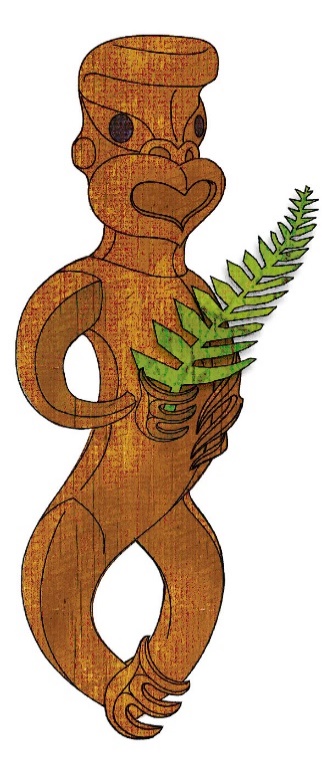 TOURISM MĀORIUNIT STANDARD 17784 (version 7)Examine and recite appropriate karakia in tourism(Level 3, Credits 5)ĀKONGA BOOKLET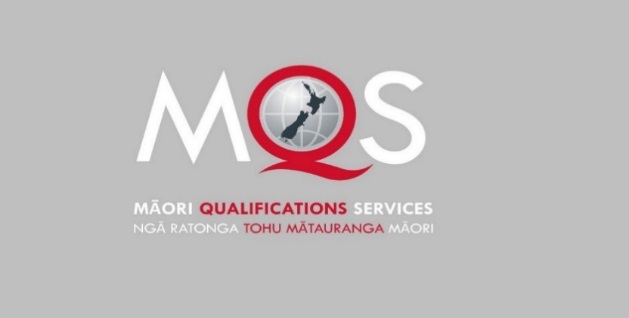 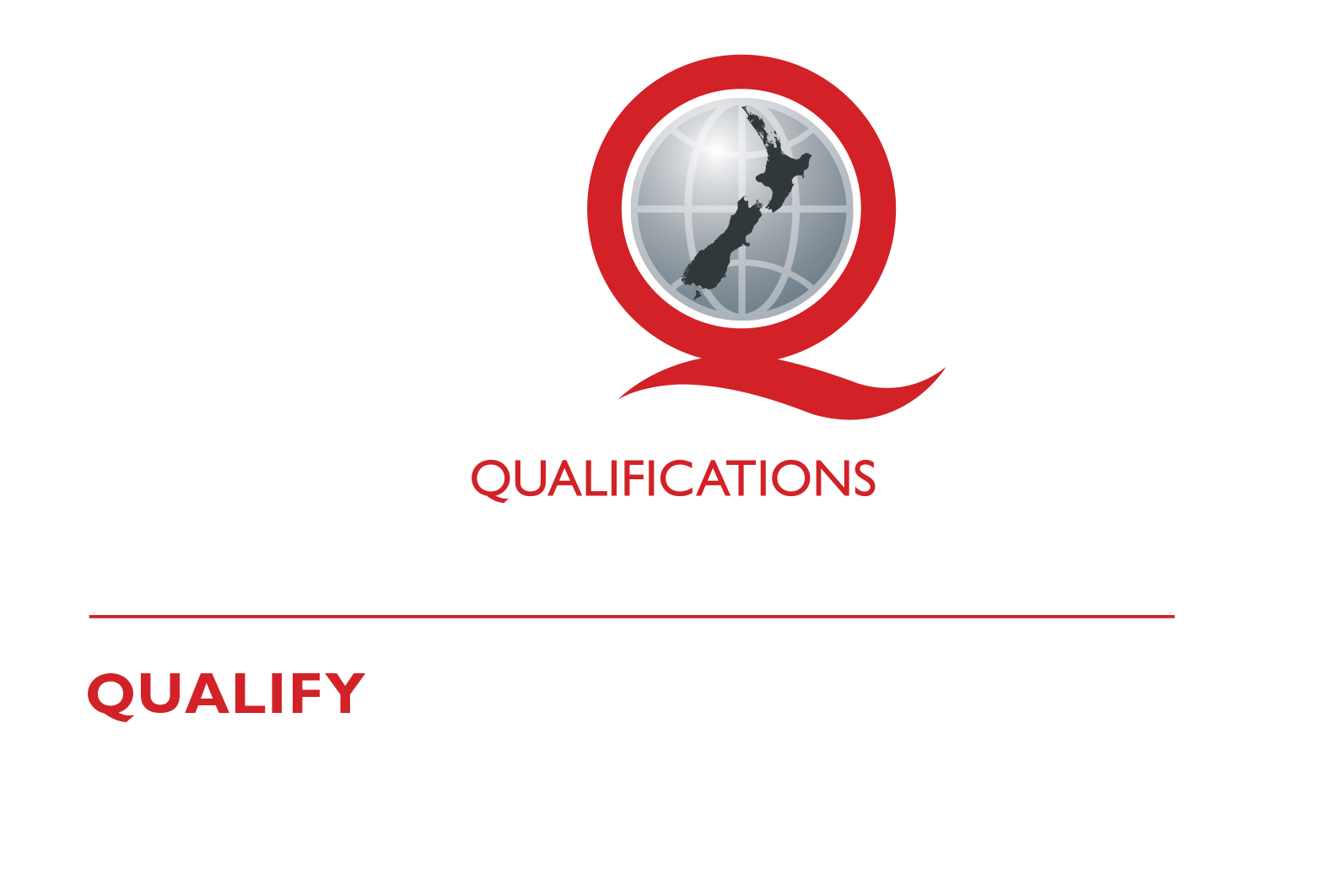 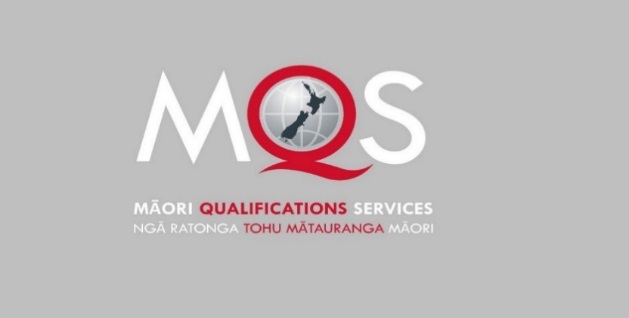 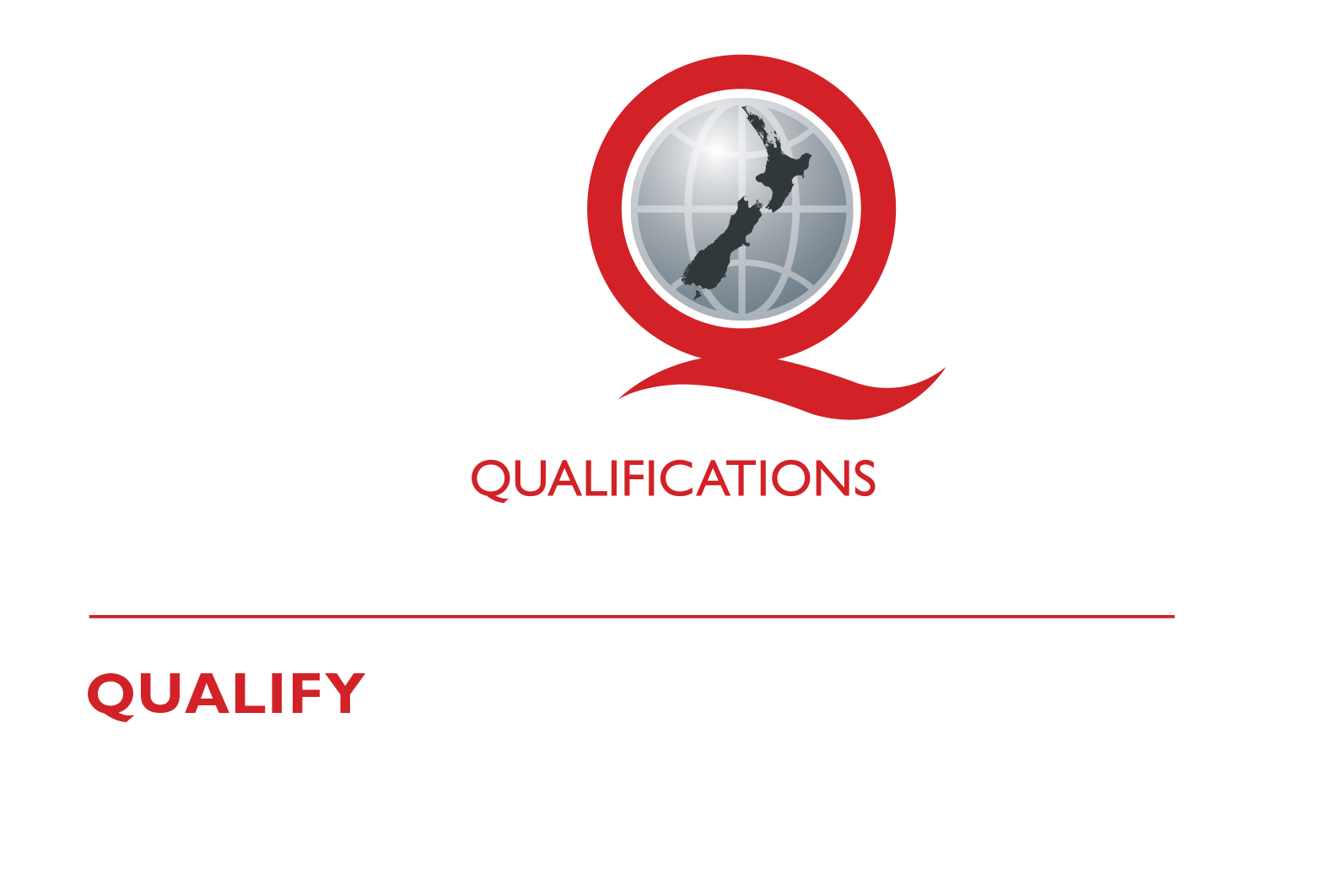 Tēnā koeThis is your assessment booklet for Tourism Māori unit standard 17784, Examine and recite appropriate karakia in tourism.Assessment criteriaThere are TWO (2) assessment tasks for this standard that you must correctly complete.  The tasks are:1	Select two karakia tawhito, and two contemporary karakia, which could be used during a tourism event, and provide the following information in the table below 2	Select one karakia tawhito, OR one contemporary karakia from Task 1.  Recite the karakia demonstrating appropriate behaviour and/or demeanour and with correct pronunciation of kupuYour kaiako will discuss the length of time you have to complete this.  PLEASE remember to reference where you get your information from for Tasks 1 and 2.  Your kaiako will discuss this with you.AuthenticityAs per NZQA requirements:all work submitted for assessment must be produced by you.the assessor will consider (and manage) the potential for work to have been copied, borrowed from another ākonga, photocopied from a book, or downloaded from the internet.You may work with and learn from others to gather information from a variety of sources.  However, the assessor must be clear that the work to be assessed has been processed and produced by you.  To help manage authenticity of your work, where you are asked to complete any written tasks, you will be asked to use your own words as well as provide reference/s for your information.If you have any pātai, or are unsure about anything, kōrero ki tō kaiako.For further information, please refer to the following link:http://www.nzqa.govt.nz/providers-partners/assessment-and-moderation/assessment-of-standards/generic-resources/authenticity/.You may use the attached sheet to record your answers and/or use a range of other techniques to present your descriptions – e.g. artwork, computer, dance, drama, kapahaka, oral, poster, pakiwaitara, pūrākau, photo images, roleplay, social media, tuhituhi, video, waiata, whakaari.You must present information in your own words, and references must be provided.Assessment Task 1Assessment Task 2 Select one karakia tawhito, OR one contemporary karakia from Task 1.  Recite the karakia demonstrating appropriate behaviour and/or demeanour and with correct pronunciation of kupu.Reference/s:NameOrganisationKaiako/AssessorNSN NumberPaetae/AchievementPeople credited with this unit standard are able to discuss karakia tawhito and examine contemporary karakia as they apply to a tourism Māori event, and recite a karakia appropriate to a tourism Māori event.ĀKONGA ASSESSMENT TASK SHEETNameNSN #Outcome 1Discuss karakia tawhito as it applies to a tourism Māori event.Outcome 2Examine contemporary karakia as it applies to a tourism Māori event.Here are some karakia themes - tīmatanga hui, karakia mo te kai, sickness, canoe building, protection against mākutu, tapu, unite factions, to cure injuries, to ward off ill luck, Ngā atua Māori.Select two karakia tawhito, and two contemporary karakia, which could be used during a tourism event, and provide the following information in the table below.  An example is given in the table below.Karakia tawhitoWhakataka te hauWhakamārama (explanation)Purpose and appropriateness to a tourism eventWhakataka te hau ki te uruWhakataka te hau ki te tongaKia mākinakina ki utaKia mātaratara ki taiE hī ake ana te atākuraHe tio, he huka, he hauhuHaumi e! Hui e! Tāiki e!Let the west wind fallAnd the south wind be silentThe land bristles in the chillAnd the ocean has goose bumpsThe first rays of a red dawn pierce the nightRevealing snow, ice, and frostI will grasp it; I will bind myself to it.A karakia saying “my god, I’m part of this!! - this extraordinary beauty.  I bind myself to it”Asking for nothing except to bind oneself to ‘this’Justice Joe Williams (Key Note speaker, Ngā Pae o te Maramatanga 15 November 2016)Karakia tawhito1.___________________________________Whakamārama (explanation)Purpose and appropriateness to a tourism event:Karakia tawhito2.___________________________________Whakamārama (explanation)Purpose and appropriateness to a tourism event:Contemporary karakia1.___________________________________Whakamārama (explanation)Purpose and appropriateness to a tourism event:Contemporary karakia2.___________________________________Whakamārama (explanation)Purpose and appropriateness to a tourism event:Outcome 3Recite a karakia appropriate to a tourism Māori event.Observation Sheet – recite karakiaObservation Sheet – recite karakiaĀKONGA:ASSESSOR:DATE:ĀKONGA:ASSESSOR:DATE:Recitation of karakia is in accordance with tikanga and kawaAssessor commentste reo kia tikate reo kia rerete reo kia MāoriAppropriate behaviour and/or demeanour in accordance with tikanga and kawa e.g. removal of hats/hoodies during karakia:respectful mannerfacial expressionsgesturesstanceacknowledgements